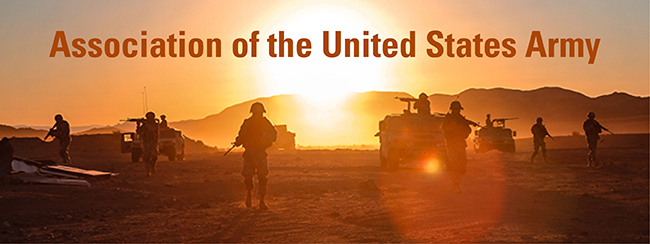 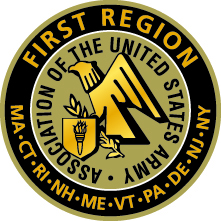 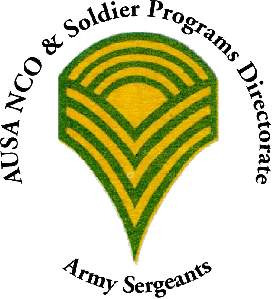        E-Mail/Mail-In Form – Dix Chapter       Rank: _______ Name: ________________________________________________        Retired: Yes _____  No _____       Address: ___________________________________________________________        City ____________________________________ State Zip ___________________        Cell Phone: ________________________   Home Phone: __________________                                           e-mail address:  _____________________________________________________        Unit Organization:  ___________________________________________________        Member of AUSA: Yes ______ No ______ There is NO Cost for attending this meetingMail-in form to:  CSM Arthur G.A. Maggs, Jr., USA, Retired                                     101 Grace Street, Roselle, N.J. 07203-182l                                     cell: 908.403.4326                                       e-mail : agamaggsjr@hotmail.com 